1., 2., 3. TJELESNA I ZDRAVSTVENA KULTURA: Pogledajte upute učiteljice Ivane Tkalec4., 5. UPOZNAVANJE ŠKOLE I UŽE OKOLINE: Vrte linija: Okomita linijaV.B. pokazati i crtati okomitu linijuA.H. crtati okomitu liniju uz verbalno navođenje i laganu fizičku potporuF.K. imenovati okomitu liniju i uz laganu fizičku potporu crtati okomitu linijuNakon tjelesnog i razgibavanja vrijeme je za malo zadataka. Danas ćemo vježbati svoje prstiće. Naučiti ćemo kakva je to okomita linija te je pokušati nacrtati. Uz pomoć odrasle osobe upoznaj okomitu liniju. Odrasla osoba neka ti na papiru nacrta okomitu liniju, pogledaj je, povuci prstom nekoliko puta prstom po liniji. Pokušaj je nacrtati po zraku, nacrtaj je na veliki papir. Prepoznaj pa pokaži okomitu liniju između dvije ponuđene (kosa ili vodoravna te okomita linija).Riješi radni listić iz priloga 1.) i priloga 2.) Povuci okomite crte, oboji kišobrane, zvjezdice i svemirsku raketu te radne listiće zalijepi u svoju bilježnicu. 6. SOCIJALIZACIJA: Osobni identitetV.B. pokazati na sličici svoj identitet i opisati neka od njegovih najvažnijih obilježjaA.H., K.F. pokazati na sličici i imenovati svoj identitet i opisati neka od njegovih najvažnijih obilježjaU školi smo čitali i pričali priče o nama. Uz pomoć odrasle osobe čitaj svoju priču.V.B. DATOTEKA U PRILOGU Ja se zovem Vito BarićF.K. DATOTEKA U PRILOGU Ja se zovem Fran Kocijan Uz pomoć odrasle osobe nacrtaj sebe pa crtež oboji drvenim bojicama. Prilog 1.)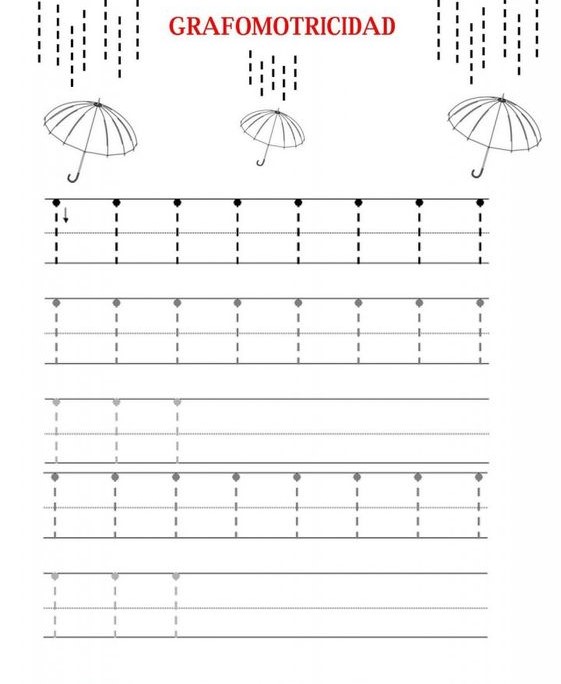 Prilog 2.)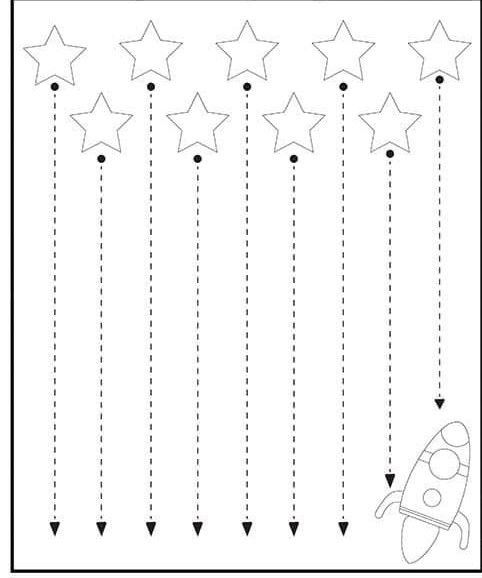 